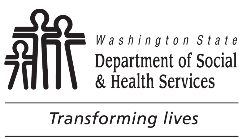 CENTRAL CONTRACTS AND LEGAL SERVICES (CCLS)General Terms and Conditions (GTC) Change RequestSubmit completed form to CCSContractsCounsel@dshs.wa.gov.CENTRAL CONTRACTS AND LEGAL SERVICES (CCLS)General Terms and Conditions (GTC) Change RequestSubmit completed form to CCSContractsCounsel@dshs.wa.gov.CENTRAL CONTRACTS AND LEGAL SERVICES (CCLS)General Terms and Conditions (GTC) Change RequestSubmit completed form to CCSContractsCounsel@dshs.wa.gov.CENTRAL CONTRACTS AND LEGAL SERVICES (CCLS)General Terms and Conditions (GTC) Change RequestSubmit completed form to CCSContractsCounsel@dshs.wa.gov.CENTRAL CONTRACTS AND LEGAL SERVICES (CCLS)General Terms and Conditions (GTC) Change RequestSubmit completed form to CCSContractsCounsel@dshs.wa.gov.CENTRAL CONTRACTS AND LEGAL SERVICES (CCLS)General Terms and Conditions (GTC) Change RequestSubmit completed form to CCSContractsCounsel@dshs.wa.gov.CENTRAL CONTRACTS AND LEGAL SERVICES (CCLS)General Terms and Conditions (GTC) Change RequestSubmit completed form to CCSContractsCounsel@dshs.wa.gov.CENTRAL CONTRACTS AND LEGAL SERVICES (CCLS)General Terms and Conditions (GTC) Change RequestSubmit completed form to CCSContractsCounsel@dshs.wa.gov.CENTRAL CONTRACTS AND LEGAL SERVICES (CCLS)General Terms and Conditions (GTC) Change RequestSubmit completed form to CCSContractsCounsel@dshs.wa.gov.CENTRAL CONTRACTS AND LEGAL SERVICES (CCLS)General Terms and Conditions (GTC) Change RequestSubmit completed form to CCSContractsCounsel@dshs.wa.gov.CENTRAL CONTRACTS AND LEGAL SERVICES (CCLS)General Terms and Conditions (GTC) Change RequestSubmit completed form to CCSContractsCounsel@dshs.wa.gov.CENTRAL CONTRACTS AND LEGAL SERVICES (CCLS)General Terms and Conditions (GTC) Change RequestSubmit completed form to CCSContractsCounsel@dshs.wa.gov.TODAY’S DATECCLS STAFF NAMECCLS STAFF NAMECCLS STAFF NAMEADMINISTRATIONDIVISIONDIVISIONDIVISIONDIVISIONREQUESTOR’S NAMEREQUESTOR’S NAMEREQUESTOR’S NAMECONTRACT NUMBERCONTRACT NUMBERCONTRACT CODECONTRACT CODECONTRACT CODEName of Term (excerpt of the entire term, as is)Name of Term (excerpt of the entire term, as is)Name of Term (excerpt of the entire term, as is)Name of Term (excerpt of the entire term, as is)Name of Term (excerpt of the entire term, as is)Name of Term (excerpt of the entire term, as is)Name of Term (excerpt of the entire term, as is)Name of Term (excerpt of the entire term, as is)Proposed Term (excerpt of the entire term, as is)Proposed Term (excerpt of the entire term, as is)Proposed Term (excerpt of the entire term, as is)Proposed Term (excerpt of the entire term, as is)Proposed Term (excerpt of the entire term, as is)Proposed Term (excerpt of the entire term, as is)Proposed Term (excerpt of the entire term, as is)Proposed Term (excerpt of the entire term, as is)Justification(s) to Support RequestJustification(s) to Support RequestJustification(s) to Support RequestJustification(s) to Support RequestJustification(s) to Support RequestJustification(s) to Support RequestJustification(s) to Support RequestJustification(s) to Support RequestCCLS NotesCCLS NotesCCLS NotesCCLS NotesCCLS NotesCCLS NotesCCLS NotesCCLS Notes  Approved  Approved  Approved with changes  Approved with changes  Approved with changes  Approved with changes  Denied  DeniedCCLS SIGNATURE	DATECCLS SIGNATURE	DATECCLS SIGNATURE	DATECCLS SIGNATURE	DATECCLS SIGNATURE	DATECCLS SIGNATURE	DATECCLS SIGNATURE	DATECCLS SIGNATURE	DATE